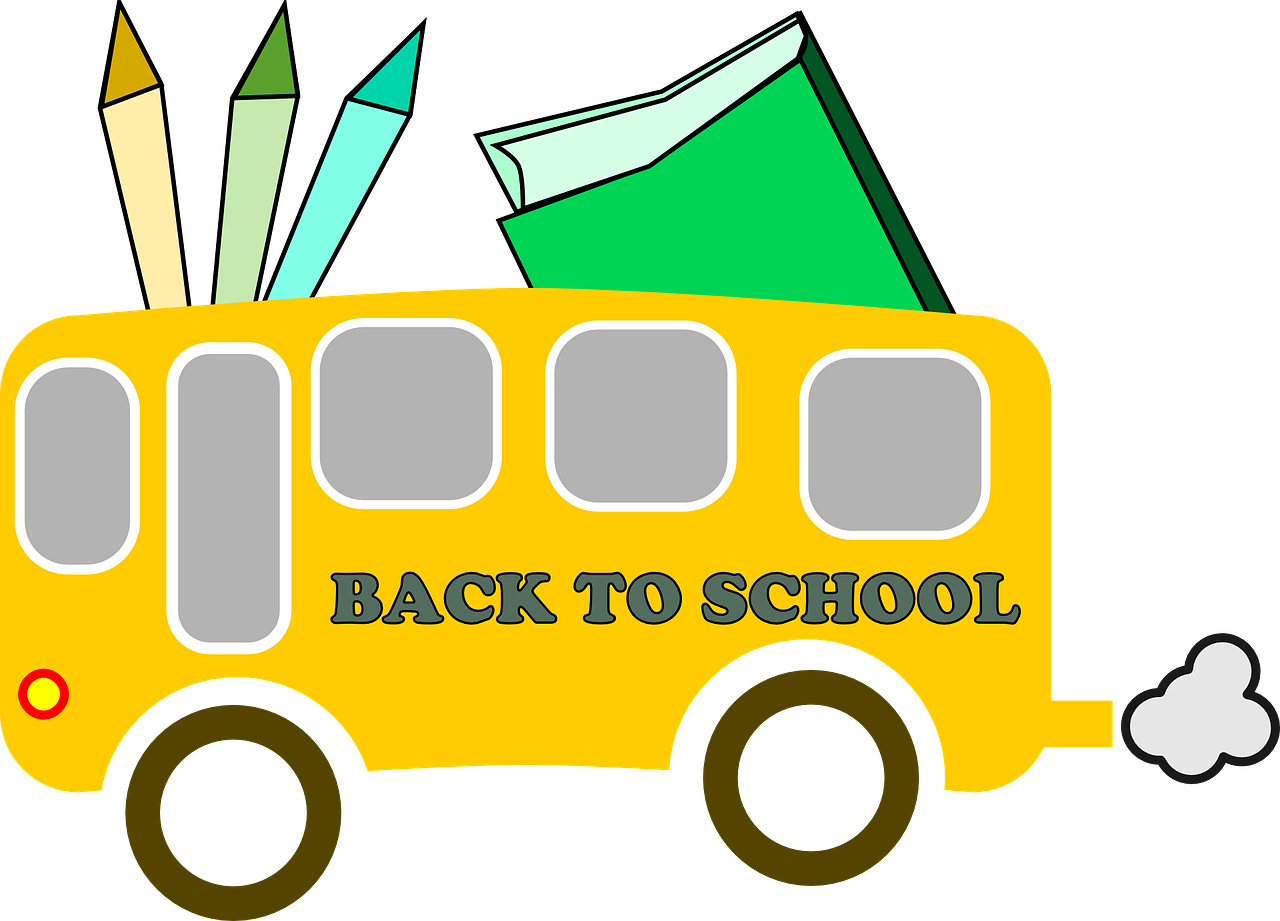 Oldfield Consolidated Elementary Grade Three Bradbury Supply List 2023-2024** Specific products/stores are recommendations only!**Please remember to label all of our child’s belongings (shoes, jackets, backpack, lunch bag, water bottle etc. it’s not necessary to label each pencil, marker, crayon - just the boxes). If items  in good working condition from last school year please feel free to re-use them.  Have a wonderful summer and I look forward to seeing you in September!  Mrs. Bradbury✔#Item:  Please keep in mind that your child will use their supplies throughout the year and that some will need to be replenished. Supplies are projected amounts  so that you may take advantage of pre-school sales. Consumables like markers/pencils/crayons/glue can be replenished throughout the year or sent into school on the first day for storage. 40Good quality pencils (12 sharpened - HB preferred)4White plastic/vinyl erasers1Pair of Scissors1Highlighter - any colour3Glue sticks - size 40-42 grams 1Bottle of liquid school glue (up to 150ml, nothing larger please- Elmer’s is durable)1package of coloured pencils (24 pack - nothing larger please) - sharpened   1Package of thin supertip washable markers (20 or 24 pack - nothing larger please)1Box of 24 crayons 1Pencil sharpener with a lid to collect shavings1Box of Colours of the World crayons (WalMart may be best price)2Paper duotangs - any colour15 pack of 32-40 page Hilroy scribblers (no coils please)1Zippered courier bag - any colour (can be found at the dollar store)1Hard Covered composition notebook (can be found at the dollar store)1Pair of earbuds or headset to leave in school (from home or an inexpensive pair from the dollar store)1Pair of indoor non-marking running shoes that stay at school for Phys. Ed. and in class1Storage container or plastic pencil box large enough to hold art supplies (markers, crayons, glue stick, scissors, sharpies) 1Pencil case or box to hold daily writing tools (pencils, eraser, sharpener, highlighter and dry erase marker)Donations of large ziploc bags are appreciated but not required.